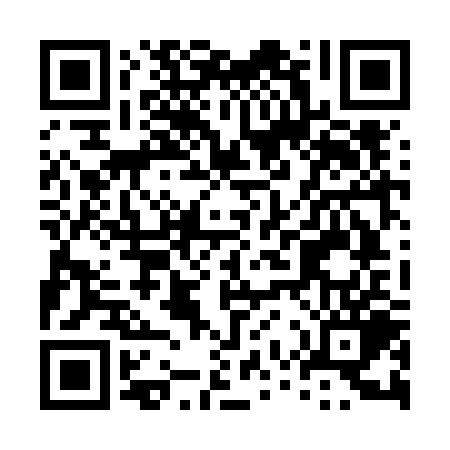 Prayer times for Cevil Redondo, ArgentinaWed 1 May 2024 - Fri 31 May 2024High Latitude Method: NonePrayer Calculation Method: Muslim World LeagueAsar Calculation Method: ShafiPrayer times provided by https://www.salahtimes.comDateDayFajrSunriseDhuhrAsrMaghribIsha1Wed6:277:461:184:276:508:042Thu6:287:471:184:276:498:043Fri6:287:471:184:266:498:034Sat6:287:481:184:266:488:025Sun6:297:481:184:256:478:026Mon6:297:491:184:246:468:017Tue6:307:491:184:246:468:018Wed6:307:501:184:236:458:009Thu6:317:501:184:236:448:0010Fri6:317:511:184:226:447:5911Sat6:317:511:184:226:437:5912Sun6:327:521:174:226:437:5813Mon6:327:531:174:216:427:5814Tue6:337:531:174:216:427:5715Wed6:337:541:184:206:417:5716Thu6:347:541:184:206:417:5717Fri6:347:551:184:206:407:5618Sat6:347:551:184:196:407:5619Sun6:357:561:184:196:397:5620Mon6:357:561:184:196:397:5521Tue6:367:571:184:186:397:5522Wed6:367:571:184:186:387:5523Thu6:377:581:184:186:387:5424Fri6:377:581:184:176:377:5425Sat6:377:591:184:176:377:5426Sun6:387:591:184:176:377:5427Mon6:388:001:184:176:377:5428Tue6:398:001:194:176:367:5429Wed6:398:011:194:176:367:5330Thu6:408:011:194:166:367:5331Fri6:408:021:194:166:367:53